重庆大学“青春助农”产品推广大赛（个人）XXXXXXX（营销方案名称）姓    名：学    号：学    院：电    话：重庆大学学生服务乡村振兴志愿者协会2022年11月目   录1	1  1.1 工程XXX	1    1.1.1XXX	1    1.1.2 XXX	2  1.2 XXX	3    1.2.1 XXX	3    1.2.2	62 XXX	126	38  6.1 XXX	38XXXXXXX1  产品介绍（如营养价值、制作工艺，产品特点等，若有更好的产品包装设计思路也可阐述，不超过800字）2  营销方案规划（具体展销会和自由售卖的策划，推广售卖方案，可包括时间节点安排、活动亮点、活动产品安排，预期目标等）3  可行性分析（购买主体需求分析，方案难点可执行情况，用SWOT分析优势、劣势、机会、风险等）方案章节仅做参考，若有更好的思路或环节可自行补充！格式要求：1.标题三号黑体居中；2.一级标题小三号黑体；3.二级标题四号黑体；4.正文宋体小四；5.正文行间距20磅。重庆大学“青春助农”产品推广大赛（团队）XXXXXXX（营销方案名称）团队名称：负 责 人：队    员：队    员：队    员：重庆大学学生服务乡村振兴志愿者协会2022年11月目   录1	1  1.1 工程XXX	1    1.1.1XXX	1    1.1.2 XXX	2  1.2 XXX	3    1.2.1 XXX	3    1.2.2	62 XXX	126	38  6.1 XXX	38XXXXXXX1  产品介绍（如营养价值、制作工艺，产品特点等，若有更好的产品包装设计思路也可阐述，不超过800字）2  营销方案规划（具体展销会和自由售卖的策划，推广售卖方案，可包括时间节点安排、活动亮点、活动产品安排，预期目标等）3  可行性分析（购买主体需求分析，方案难点可执行情况，用SWOT分析优势、劣势、机会、风险等）4  团队成员介绍（团队成员介绍，团队分工介绍，不超过500字）方案章节仅做参考，若有更好的思路或环节可自行补充！格式要求：1.标题三号黑体居中；2.一级标题小三号黑体；3.二级标题四号黑体；4.正文宋体小四；5.正文行间距20磅。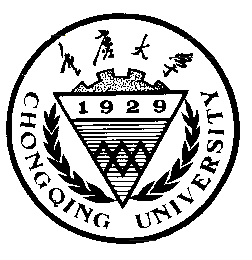 